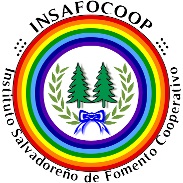 _______________________,___de___________de_________          ________________________________________________________Jefe(a) de Vigilancia y FiscalizaciónPresente.Yo ___________________________________________del domicilio de__________________________De___________años de edad, con DOCUMENTO UNICO DE IDENTIDAD N°__________________________________________Extendido en _______________________________Como Presidente(a) del Consejo de Administración de la Asociación Cooperativa de______________________________________________________________________________________________________(                                      )Solicito a usted nos autorice los Libros que a continuación detallo:1-________________________________________       5-_______________________________________2-________________________________________       6-_______________________________________3-________________________________________       7-_______________________________________4-________________________________________       8-_______________________________________Además anexo libro (s) terminado o acuerdos siguientes:1-________________________________________       4-_______________________________________2-________________________________________       5-_______________________________________3-________________________________________       6-_______________________________________Agradeciendo la atención a la presente, Atentamente.__________________________________                                                                           Presidente(a) del Consejo de AdministraciónSeñalo para oír notificaciones:Dirección___________________________________________________________________________Teléfono: _______________              Correo Electrónico:  ___________________________________PARA USO INTERNO:Autorizado Por		: ____________________________________________________Auditor(a)  Asignado(a)	: ____________________________________________________Fecha de Asignación	: ____________________________________________________REQUISITOS QUE DEBE CUMPLIR LA COOPERATIVA PARA LEGALIZAR LIBROSPRIMERA VEZPresentar solicitud en original y copia debidamente firmada por el/la Representante Legal (Presidente(a) del consejo de Administración) de la cooperativaLos libros pueden presentarse empastados o en hojas separadas. Si son administrativos (actas), según el listado de libros recomendados; en el caso de los libros contables de acuerdo a lo descrito en  el Sistema ContableSi es en hojas separadas deben presentarse debidamente foliadasCada libro debe iniciar con el folio No. 1SEGUNDA  VEZCumplir con los numerales anterioresPresentar libro anterior cuando está legalizado de forma manualSi es por hojas separadas debe presentar la hoja de autorización del libro terminadoEvidenciar los último folios utilizados y el o los  sin utilizarTiempo máximo de realización del servicio: 8 días hábiles después de recibida la solicitudLIBROS EXTRAVIADOSLIBROS ADMINISTRATIVOSPresentar solicitud en original y copia debidamente firmada por el/la Representante Legal (Presidente(a) del consejo de Administración) de la cooperativa Evidencia de las gestiones que se realizaron para la recuperación de los libros Acuerdo de Consejo del Consejo de Administración solicitando al INSAFOCOOP, la reposición de libros , con el acuerdo del visto bueno de la Junta de Vigilancia   los acuerdos deben estar debidamente registrados en los libros respectivos) LIBROS CONTABLESCumplir con los requisitos del 1 al 3Si fue por accidentes o hurto presentar copia del acta de la denuncia policial.Presentar inventarios de saldos con que se iniciará la contabilidad debidamente aprobados por acuerdo de Asamblea General.Tiempo máximo para los libros extraviados: 20 días hábiles después de recibida la solicitud 